Дизайн проект реконструкции скверамежду ул.Коммунаров и ул.Дербенева(МБОУ СОШ №3)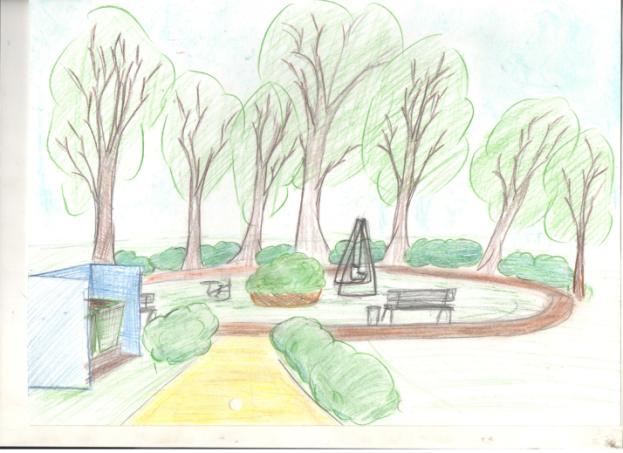 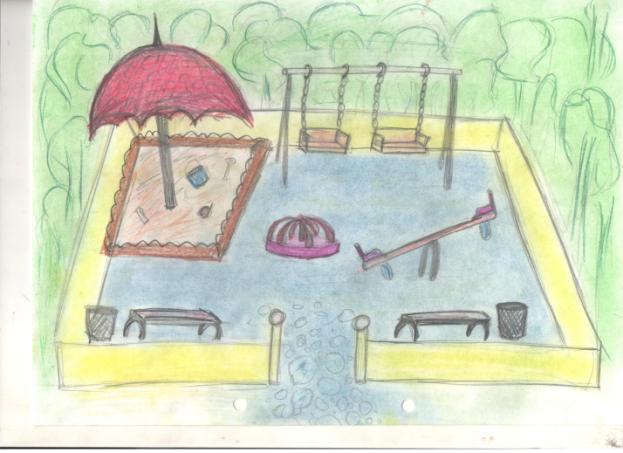 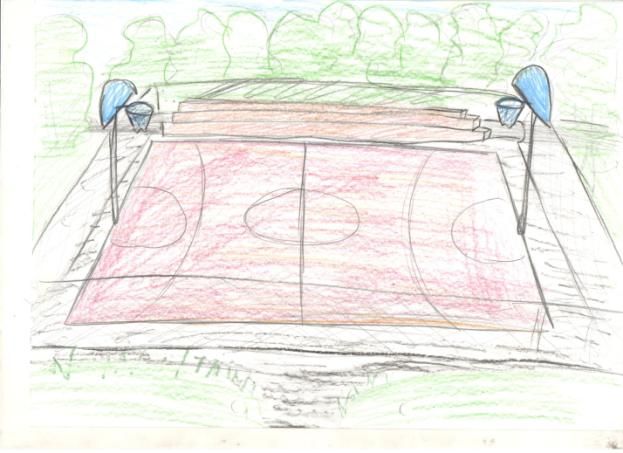 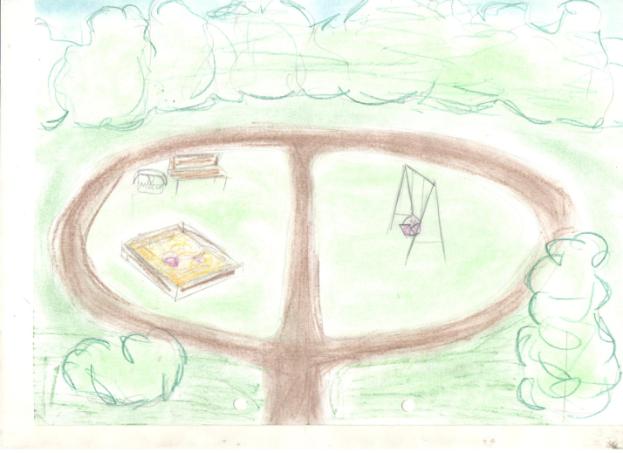 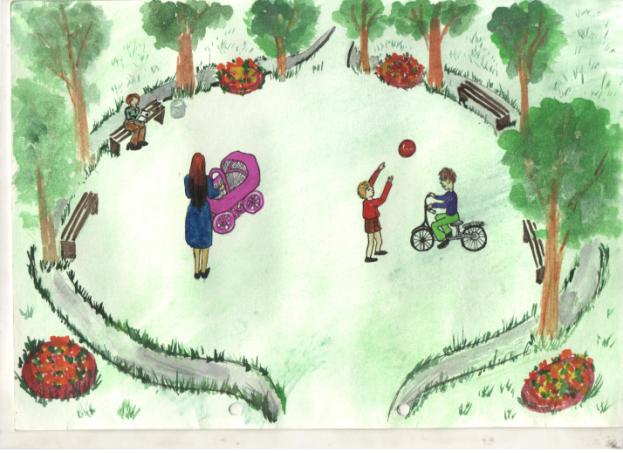 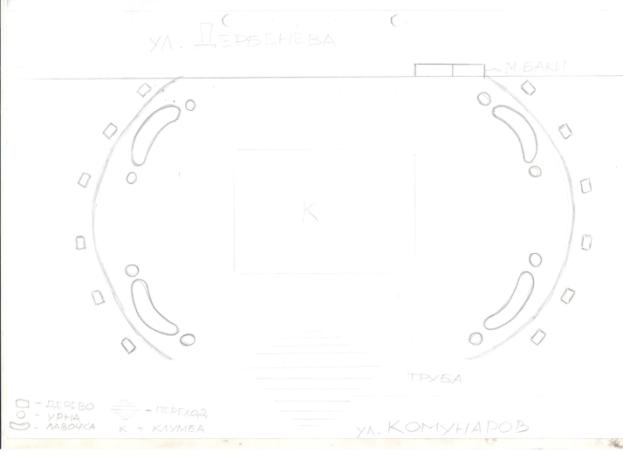 